ДНЕПРЯНСКОЕ ХПП, ОООВид деятельности: Зерновые, бобовые, масляничные, продукты переработки подсолнечника (шрот, жмых), сои (шрот) – прием , оценка качества, хранение, погрузка на водный транспорт.Сельское хозяйствоООО «Днепрянский ХПП» - это водный элеватор с объемом хранения до 18 ООО тонн.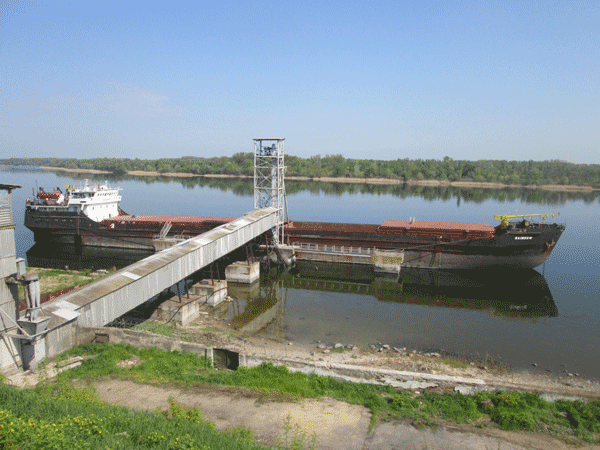 Мы готовы предоставить услуги по приему, хранению и перевалке на водный транспорт всех видов товаров с/х производства. Прием товара ТОЛЬКО с автомобильного транспорта, отгрузка  на суда: Волго-Дон, Волго-Балт и 3000-5000 тонн. Глубины у причала ХПП: 4,5 метра, допустимая осадка груженого судна: 3,65 метра.Принимаем суда под любым флагом, для судов с иностранным флагам, срок разрешения на вход в речной внутренний порт составит 1- 2 суток. Норма загрузки складов до 1500 тонн в сутки.Норма погрузки товара на судно – 2500тонн/сутки.(по пшенице)
Предприятие имеет свою сертифицированную лабораторию качества товара.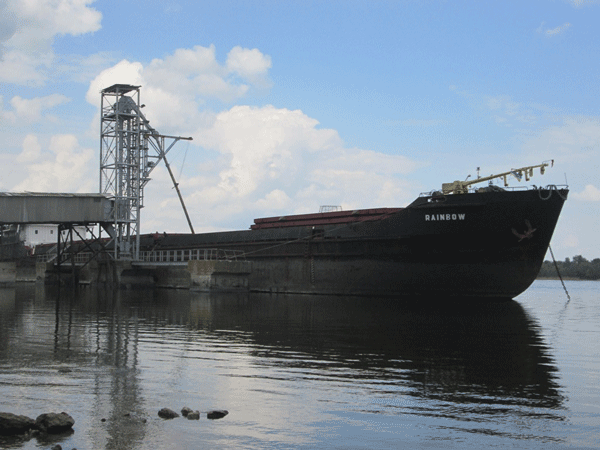 Адрес: 74987, с. Днепряны Новая Каховка Херсонской обл., ул. Новолагерная, 2Телефон: моб/тел (+38067) 502-89-52моб/тел (+38050) 419-01-06E-mail: aapocht@gmail.comНа фото стоит судно под иностранным флагом, идет погрузка кукурузы 3000 тонн. Мы готовы предоставить  весь комплекс услуг , - закупку товара ( по заявке покупателя), проверка качества, хранение, отгрузка, оформление документов для экспорта, выполнение условий CIF.Директор ХПП                    А.Почтенных